МУНИЦИПАЛЬНЫЙ СОВЕТ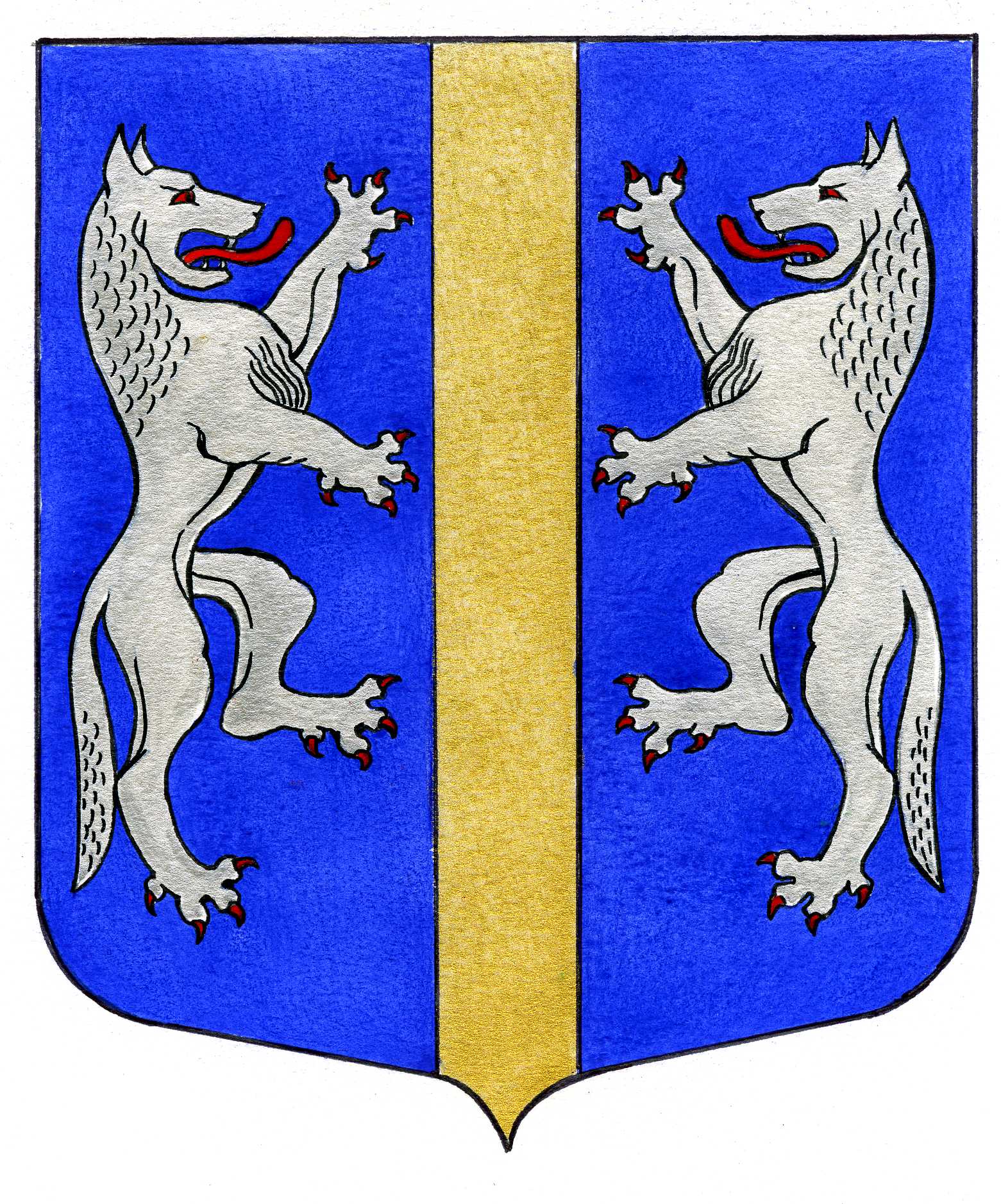 ВНУТРИГОРОДСКОГО МУНИЦИПАЛЬНОГО ОБРАЗОВАНИЯСАНКТ-ПЕТЕРБУРГАМУНИЦИПАЛЬНЫЙ ОКРУГ ВОЛКОВСКОЕ_____________________________________________________________________________________	РЕШЕНИЕ23.03.2017	                                      № 8О направлении документов для проведения внешней проверки проекта решения Муниципального Советаоб утверждении отчета об исполнении местного бюджета за 2016 годв  Контрольно-счетную палату Санкт-ПетербургаВ целях реализации заключенного соглашения о передаче Контрольно-счётной палате Санкт-Петербурга полномочий по осуществлению внешнего муниципального финансового контроля, в соответствии с ч. 2 ст. 9 Федерального закона от 07.02.2011 № 6 «Об общих принципах организации и деятельности контрольно-счетных органов субъектов Российской Федерации и муниципальных образований», ст.19-1 Закона Санкт-Петербурга от 13.07.2011 № 455-85 «О Контрольно-счетной палате Санкт-Петербурга», ст. 45 Устава внутригородского муниципального образования Санкт-Петербурга муниципальный округ Волковское,  Муниципальный Совет РЕШИЛ:1. Направить в Контрольно-счетную палату Санкт-Петербурга, в целях проведению внешней проверки, проект решения Муниципального Совета об утверждении отчета об исполнении местного бюджета за 2016 год.2. Настоящее решение вступает в силу с момента принятия.3. Контроль выполнения настоящего решения возложить на Главу Местной Администрации МО Волковское А.М. Мигаса.Глава Муниципального образования -председатель Муниципального Совета	                                                                                  Р.А. Яхин